4th Six Weeks Review6. A model rocket is launched into the sky. The quadratic function  models the height in feet of the rocket after x seconds.Max Height: 		Time of max height: 			Time in the air:Solve by graphing7.     y = 3x – 5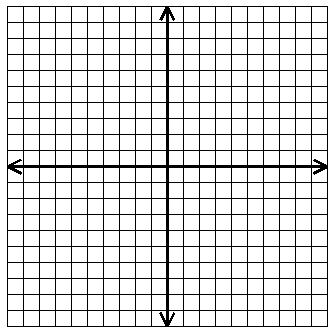 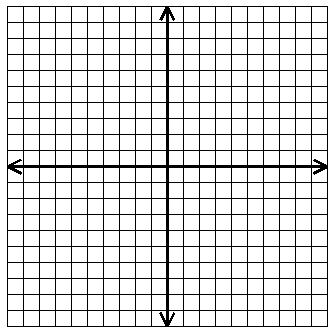    y = -x + 3		solution_____________8.  Solve by substitution  y = 3x     			        x + y = 8			 	solution _____________9.  Solve by elimination.	5x – 9y = -3				4x – 3y = 6				solution______________. 10.  Solve using any method  2x + y = 9				solution_______________               x + 4y = 111.  Determine if (5,1) is a solution to the system   4x – 7y = 13							     2x – 7y = 312.Brianna’s family spent $134 on 2 adult tickets and 3 youth tickets at an amusement park. Max’s family spent $146 on 3 adult tickets and 2 youth tickets. What is the price of a youth ticket?13. Bill bought some neon fish for $2 each and some angelfish for $3 each for his new aquarium. Bill bought a total of 20 fish and spent a total of $45. How many of each fish did Bill buy? 14.The Strauss family is deciding between two lawn care services. ABC Lawn charges a $49 startup fee, plus $29 per month. True Green charges a $25 startup fee, plus $37 per month. In how many months will both lawn care services cost the same/ What will that cost be?Graph each inequality.  Give two solutions and two non-solutions to the inequality.15.  			       16.  			17.   SHOW ALL WORK:Determine whether the given point is a solution for the inequality or system of inequalities:  Yes or no?  For 1 and 2, Identify whether the following functions are quadratic, answer yes or no.  Show your work on how your determined your answer!!For 1 and 2, Identify whether the following functions are quadratic, answer yes or no.  Show your work on how your determined your answer!!1. 2.  3.    Graph the function. Identify the vertex, domain, and range. 3.    Graph the function. Identify the vertex, domain, and range. 4.  Find the zero’s and axis of symmetry from the graph below. 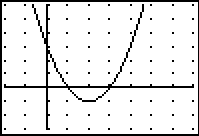 4.  Find the zero’s and axis of symmetry from the graph below. 5.  Find the axis of symmetry and the vertex of the graph of 	___________5a.  Describe what would happen to the parabola if the 3 became a 1 and the 8 became a 2.  Use description words like “narrower”, “reflection”, “translated up”, etc.5.  Find the axis of symmetry and the vertex of the graph of 	___________5a.  Describe what would happen to the parabola if the 3 became a 1 and the 8 became a 2.  Use description words like “narrower”, “reflection”, “translated up”, etc.18.   :  (-2, -5)Answer ________19.  4x + y ≥ -5  : (0, -5)Answer ________	